Depuis 30 ans, le Département a investi plus de 150 M€ pour le développement de l’enseignement supérieur valdoisien. Cet investissement a permis de : Soutenir les projets immobiliers des établissements, dont certains sont d’ailleurs accueillis dans des bâtiments qui appartiennent au Département, Soutenir la recherche et l’innovation comme par exemple les plateformes technologiques ou les projets des pôles de compétitivité que le Département a fortement appuyés,  Soutenir l’égalité des chances et la réussite des étudiants (prix de l’égalité des chances (7 lauréats par an depuis 2012), et le dispositif « Entrée dans la Vie Active » avec presque 4 000 jeunes valdoisiens de moins de 26 ans (à compter de 16 ans) en ont bénéficié depuis sa mise en place en 2012 (l’âge moyen est de 22 ans).Campus International : nous bâtissons un projet majeur pour notre territoire Le campus international à Cergy Pontoise est un projet majeur qui va marquer profondément le Val d’Oise comme Terre d’Avenir.Contexte :Depuis l’installation de l’ESSEC aux premiers temps de la Ville Nouvelle, jusqu’à la création de l’Université en 1991, puis l’émergence d’établissements d’excellence, Cergy-Pontoise a toujours été une « ville » étudiante. Aujourd’hui, le 3ème pôle universitaire d’Île-de-France (2e pôle académique hors Paris) rassemble déjà 30.000 étudiants, et se mue en un campus aux standards internationaux sous le nom de « CY Cergy Paris Univerisité». Objectif pour les dix prochaines années : accueillir 40 000 étudiants et figurer dans le top 200 des universités mondiales (et même le top 100 dans ses domaines d’excellence comme les sciences de la modélisation, l’économie et le management).Dans ce cadre, le Département apporte une offre foncière, des expertises techniques et un soutien financier. Le Département travaille aussi à :Fédérer l’ensemble des établissements valdoisiens au sein d’une Communauté d’universités et d’établissements (COMUE) ;Développer l’attractivité du campus universitaire : renforcer l’offre d’enseignement supérieur et des conditions de développement du campus étudiant ; un projet majeur dans ce cadre, soutenu par le CDVO : le projet de campus international de la COMUE qui permettra de renforcer l’offre de logements de qualité pour les étudiants et les chercheurs internationaux, ainsi que de développer l’offre de service à leur attention ;« Booster » la collaboration entre les établissements d'enseignement supérieur et les entreprises valdoisiennes pour renforcer la compétitivité économique du Val d'Oise et les emplois, autour des logiques d’innovation et d’entrepreneuriat ;Accompagner le développement international des établissements en lien avec la stratégie d’attractivité internationale déployée par le Conseil départemental, notamment vers l’Asie ;Développer les liens avec les collèges et les lycées du Val d’Oise et favoriser l’égalité des chances.Trois ambitions phares de ce campus international :  Recherche de très haut niveau,  Méthodes pédagogiques innovantes pour développer de nouveaux cursus  Standards internationaux les plus élevés.>> Des formations d’excellenceA Cergy-Pontoise, 13 établissements d’enseignement supérieur offrent de multiples possibilités de formation et de recherche : ingénierie, sciences humaines, économie, sciences, international, éducation, électronique ou encore commerce. Aujourd’hui, l’offre de formation cergypontaine évolue et se restructure. Désormais, la fraîchement nommée « CY Cergy Paris Université » se compose d’une école universitaire des premiers cycles et de 5 écoles magistrales et doctorales, dites graduate schools, tournées vers l’international et la recherche. Une dynamique dont témoignent les projets de Maison internationale de la recherche (CY Advanced Studies) à l’Université, ou de Green Research Tower de l’ESSECUne nouvelle chaire sur la consommation : une 1ere en France ! La chaire Droit de la consommation abritée par la fondation de CY Cergy Paris Université, s’est constituée fin 2019 pour réunir chercheurs et acteurs majeurs du monde de la consommation. Première et seule chaire universitaire en ce domaine en France, elle a vocation à constituer un pôle national et international de référence en droit de la consommation.>> Favoriser les synergies entre insertion professionnelle, innovation et esprit d’entreprendreL’objectif est de mobiliser tous les maillons de la chaîne formation-recherche-entrepreneuriat grâce à la mise en synergie d’équipements scientifiques et biotechnologiques, de laboratoires et d’incubateurs, d’écoles d’ingénieurs, de commerce et de communication. Une mise en synergie qui s’appuie sur des équipements, tels que le fablab LabBoite (participation financière du Département à hauteur de 18% de l’opération d’aménagement du site) et le nouveau hub de l’entreprenariat La Turbine, situé sur un foncier départemental, portés par les collectivités, mais aussi des partenariats avec le secteur privé (chaires, laboratoires, plateformes technologiques). Le résultat attendu de cette mise en réseau c’est un foisonnement, un bouillonnement perpétuel entre étudiants et entrepreneurs de tous âges, entre chercheurs et enseignants de tous horizons.
Précisons aussi que le Département est propriétaire du site des Monthalants, site de l’Institut Polytechnique Saint Louis (IPSL).>> Un cadre de vie attractif et un projet urbain intégré à son environnement Après l’inauguration de la Maison internationale de la recherche de Neuville en 2016, l’ouverture du Fablab LaBBoite en 2017, le lancement de La Turbine, puis l’extension et la rénovation de l’ESSEC, plusieurs opérations ont été pensées pour attirer les meilleurs chercheurs et étudiants en vue de la constitution de ce campus international avec :Sur 52 000 m² de bâti, l’objectif est de développer de nouveaux espaces d’enseignement et administratifs mais également des logements étudiants, un restaurant universitaire, un auditorium ou centre de conférences scientifiques (aula magna), un learning center, des équipements sportifs (a minima un gymnase), un lieu de Vie et de Savoirs, une maison internationale de la recherche : CY Advanced Studies, et enfin des commerces.Le tout aux standards internationaux et parfaitement intégrés au sein de la ville et de ses espaces verts, dont le parc François-Mitterrand qui constitue le centre de ce campus urbain. Sans oublier l’enrichissement de l’offre sportive et culturelle, déjà bien présente en cœur de ville et propice au développement de la vie étudiante.>> Une gouvernance uniqueLa gouvernance unique et inédite qui a été mise en place témoigne de l’originalité et de la portée de la démarche : une association réunit l’État, les Établissements d’Enseignement Supérieur, la Région Île-de-France, le Département du Val-d’Oise, la Communauté d’agglomération de Cergy-Pontoise, les Villes de Cergy, Neuville et Pontoise, et la Caisse des Dépôts.CY Campus en chiffres13 établissements d’enseignement supérieur et de recherche : CY Cergy Paris Université (dont ILEPS et EPSS), ESSEC, ENSAPC, EBI, ECAM-EPMI, ITESCIA, ENSEA, ESIEE, HOLISTEA, IFSI, ECOTEC1500 chercheurs ; 23 laboratoires, 100 chercheurs étrangers accueillis, 4,5 km² de surface au cœur de Cergy-Pontoise ; 1 milliard € d’investissement public et privé sur 15 ans (2015-2030)Nous avons créé la Turbine, nouveau lieu de l’entreprenariat et de l’innovation.ContexteLe Département a créé, dès 1985, un réseau départemental de pépinières et incubateurs d’entreprises, constitué d’une demi-douzaine de sites dans le Val d’Oise (à Cergy, Neuville, Sannois, Franconville…), l’objectif était de favoriser le développement économique du territoire, la création d’emplois et de diffuser une dynamique entrepreneuriale sur l’ensemble du territoire.Les établissements du pôle supérieur valdoisien contribuent de longue date à cette dynamique entrepreneuriale avec notamment l’incubateur Val d’Oise incubation mutualisé entre les établissements ou l’incubateur académique ESSEC Ventures qui est un des plus performants en France.Cette dynamique s’est récemment consolidé avec la forte croissance du PEPITE valdoisien - Pôle Etudiant Pour l’Innovation, le Transfert et l’Entrepreneuriat, qui est devenu le 1er PEPITE de France en nombre d’étudiants-entrepreneurs.A la fois incubateur, pépinière et hôtel d’entreprises, la Turbine est née de l’ambition partagée entre la Communauté d’agglomération de Cergy-Pontoise et le Conseil départemental du Val d’Oise de créer un écosystème entrepreneurial de premier plan au niveau départemental et régional. Elle compte 6 500m² dédiés à l’entrepreneuriat, à l’innovation et à la créativité.  « The place to biz »C'est un lieu de rencontre, d’échange et d’innovation connecté à l’écosystème local et au monde académique. A ce titre, la Turbine est une des briques de CY Campus, son business center,  et opère des synergies avec le FabLab de Cergy, l’incubateur de l’abbaye de Maubuisson et celui des ateliers de production de Chennevières, à Saint Ouen l’Aumône.Chiffres : 3 sites : Cergy Port, Saint-Ouen l'Aumône et Maubuisson 150 entreprises hébergées.  7 millions d’euros d’investissements (Feder / Région Île-de-France / Département du Val d'Oise / Communauté d'agglomération de Cergy-Pontoise)Nous entretenons un lien étroit avec l’ESSECLe partenariat entre l’ESSEC et le Département du Val d’Oise date d’un demi-siècle et s’est toujours fait au profit d’un enseignement d’excellence, comme en témoigne le travail mené sur de nombreux sujets comme le K Lab, ou les recherches partagées avec la Chaire Innovation et Entrepreneuriat Social, ou la Chaire Economie Urbaine. Un partenariat concrétisé par une convention sur 3 ans et proposant 40.000€ par an et par chaire :La Chaire d’économie urbaine : recherches sur les aménagements urbains (interactivité et impacts sur le territoire)  1° du corridor aéroportuaire du Grand Roissy – Bourget ; 2° rayonnement de l’offre touristique et culturel; 3° les enjeux du développement du Canal Seine Nord.Avec la Chaire Innovation et Entrepreneuriat Social : recherches contribuant au renforcement de l’impact social des start-up de l’entrepreneuriat social et des services de la collectivité en ce qui concerne l’insertion, le soutien à la dépendance, le handicap et l’aide sociale à l’enfance.Dans le cadre de la création du campus ESSEC 2020, nous avons soutenu la réhabilitation immobilière pour 5 millions d’euros.Après bientôt 50 ans d’implantation dans le Val d’Oise, l’ESSEC fortifie sa position et réaffirme sa place dans le campus international que nous voulons pour le Val d’Oise ; un campus orienté vers le monde mais bel et bien ancré ici, à Cergy. Nous avons soutenu la filière EdTechDepuis 2018, le Département – avec CY Université et l’ESSEC – s’est engagé en faveur d’EDUCATE France pour constituer en Val d’Oise une offre de service à destination de la filière des EdTech.EDUCATE, affilié à l’University College London (UCL), est un programme (chaire et incubateur) d’accélérateur pour start-up, reconnu comme le N°1 mondial dans les technologies de l’éducation (EdTech). Son programme vise à accompagner les entreprises grâce à des outils et des méthodes tel que des espaces d’expérimentation ; une plateforme numérique collaborative ; ou encore une communauté d’entrepreneurs et de chercheurs.En 2020, le Département a voté une subvention de 90 000 € à CY Cergy Paris Université (porteur du projet avec l’ESSEC) pour la mise en œuvre de la démarche EDUCATE France, se positionnant en territoire pionnier sur les EdTech en France. En parallèle, le Département s’implique en faveur des pédagogies innovantes en adhérant en 2020 à l’association « Construire au Futur, Habiter le Futur » qui rassemble 120 partenaires engagés en faveur des nouveaux usages éducatifs innovants.Nous avons soutenu la réussite au mérite et œuvré pour l’égalité des chances Investir pour l’enseignement supérieur c’est aussi permettre aux collégiens méritants d’y accéder.Le Conseil départemental a soutenu depuis 3 ans l’Université de Cergy-Pontoise et Science-Po Saint Germain en Laye, à travers un dispositif d’appui à la préparation au concours d’accès à Science-Po pour des élèves de terminale de lycées valdoisiens. C’est le dispositif « Une grande école, pourquoi pas moi ».Pour l’année scolaire 2016-2017, plus d’une vingtaine de jeunes Valdoisiens ayant participé au programme de démocratisation ont ainsi été admis au concours de Science-Po.De plus, s’organise chaque année depuis 3 ans, une opération intitulée « A la découverte de Sciences-Po » qui voit des élèves de collèges valdoisiens passer une journée à découvrir Science-Po Saint Germain-en-Laye. Près de 150 collégiens ont bénéficié de cette action depuis ses débuts.Enfin, le Conseil départemental a soutenu la mise en place du MOOC de l’ESSEC pour les collégiens, « se préparer au lycée quand on est au collège », qui va permettre au dispositif d’égalité des chances de l’ESSEC de se démultiplier dans tous les collèges du Val d’Oise d’ici la fin du mandat. Pour l’année scolaire 2019-2020, nous avons apporté notre soutien à 4 organismes qui œuvrent en faveur de l’égalité des chances auprès des collégiens valdoisiens pour un montant total de 126.000€.  30 000 € à la Communauté d’Universités et d’Etablissements Paris-Seine pour le fablab LABBOITE afin d’effectuer des actions de sensibilisation aux sciences et à la technologie auprès de 250 collégiens valdoisiens. 20 000 € à la fondation partenariale de l’Université de Cergy-Pontoise pour la fondation Sciences Po Saint-Germain afin de poursuivre le programme de démocratisation de l’IEP par des visites d’élèves dans les collèges ou par une journée à l’IEP. 230 collégiens y ont été accueillis depuis 2016.  28 500 € à la Confédération des Petites et Moyennes Entreprises du Val d’Oise pour la bourse départementale des stages en entreprise (offres de stage et préparation-accompagnement des entreprises à l’accueil de 80 à 100 collégiens du département et participation aux comités d’attribution des stages).  47 500 € au Mouvement des Entreprises du Val d’Oise pour la bourse départementale de stages en entreprise (offres de stage et préparation-accompagnement des entreprises à l’accueil de 300 collégiens du département et participation aux comités d’attribution des stages) et la mise en œuvre de speed meetings collégiens-professionnels.  Nous agissons pour la formation dans l’Est du départementLe Campus des Métiers et Qualifications (CMQ) d’Argenteuil, dédié à la sureté et à la sécurité, est un campus visant à permettre le développement d’une offre de formation co-construite avec l’ensemble des acteurs du monde académique et les acteurs du monde socio-économique. Ces campus sont portés sur les territoires par les Régions et associent à la fois les acteurs de l’Education Nationale (ici le Rectorat de Versailles) et les acteurs du monde académique, CY Université notamment. L’offre de formation à vocation à aller du niveau bac au doctorat, qu’il s’agisse de formation initiale ou continue. Le Département du Val d’Oise a largement soutenu le projet, en mettant notamment en évidence le développement de ce secteur d’activité, une étude prospective réalisée par la DIRECCTE95 est notamment parue fin 2019. Par ailleurs, le Département du Val d’Oise a largement insisté sur la nécessité de développer une offre de formation à Argenteuil afin de ne pas laisser le territoire sans infrastructure suite au départ de l’IUT. La Région a finalement acté son soutien au projet de CMQ à Argenteuil dans le cadre du plan d’urgence pour le Val d’Oise suite à l’abandon du projet EuropaCity.Le projet de CMQ à Argenteuil poursuit son déploiement, les équipes de CY Université et du Rectorat de l’académie de Versailles ont bien pris en main la définition du projet pédagogique du campus. Nous avons créé des bourses de mobilité internationaleLe Campus international de Cergy-Pontoise cherche à attirer des étudiants, chercheurs ou professeurs talentueux venant du monde entier.C’est avec le Japon que nous avons initié le dispositif, le Val d’Oise développant un partenariat avec la Préfecture d’Osaka depuis 30 ans. En 2018, une 1ère  convention entre le Conseil départemental et l’Ambassade de France au Japon a permis l’accueil de 3 étudiants pendant une année dans un cursus de Langues Étrangères Appliquées japonais/anglais. Ces étudiants ont pu bénéficier d’une aide financière et de facilités administratives en tant que « boursiers du gouvernement français ». Ils pourront par la suite être « ambassadeurs » du Val d’Oise au Japon.En 2019, un nouvel appel à candidatures a été lancé pour attirer au moins 5 étudiants japonais en Val d’Oise dans des cursus universitaires de 3 à 10 mois, de la licence 2 au master 2, et ce dans de nombreuses disciplines. Les étudiants sélectionnés disposent d’une allocation mensuelle de 600 € et le Conseil départemental participe à hauteur de 110 € par personne et par an au cours de Français Langue Etrangère. Ainsi 30 550 € ont été attribués grâce au dispositif en 2019.En 2019, le Département a aussi contribué à hauteur de 10 000 euros à la mise en place d’un guichet unique d’accueil des étudiants internationaux dont la vocation est de conseiller et accompagner les étudiants internationaux dans toutes les démarches administratives nécessaires lors de leur arrivée en Val d’Oise.Engagements 2015Engagements 2015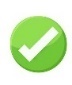 Créer un campus international valdoisienSoutenir la réussite au mérite notamment avec notre participation au dispositif « Une grande école, pourquoi pas moi »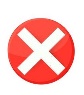 Installer un Institut Confucius pour renforcer nos liens avec l’Asie